 Vadovaudamasi Lietuvos Respublikos vietos savivaldos įstatymo 18 straipsnio 1 dalimi, Pagėgių savivaldybės taryba n u s p r e n d ž i a:1. Pakeisti Pagėgių savivaldybės  tarybos 2022 m. gegužės 26 d. sprendimą Nr. T-80 „Dėl Pagėgių savivaldybės Kelių priežiūros ir plėtros programos finansavimo lėšomis finansuojamų savivaldybės ar viešųjų įstaigų, kurių dalininkė yra savivaldybė, savivaldybės įmonių valdomų vietinės reikšmės kelių objektų sąrašo 2022 metams patvirtinimo“ papildant jį 2.3 papunkčiu:„2.3. vizuoti atliktų darbų aktus ir pažymas, pasirašyti bei teikti paraiškas Valstybės įmonei Lietuvos automobilių kelių direkcijai dėl lėšų gavimo“.2. Sprendimą paskelbti Pagėgių savivaldybės interneto svetainėje  www.pagegiai.lt.	     Šis sprendimas gali būti skundžiamas Lietuvos Respublikos administracinių ginčų komisijos Klaipėdos apygardos skyriui (H.Manto g. 37, 92236 Klaipėda) Lietuvos Respublikos ikiteisminio administracinių ginčų nagrinėjimo tvarkos įstatymo nustatyta tvarka arba Regionų apygardos administracinio teismo Klaipėdos rūmams (Galinio Pylimo g. 9, 91230 Klaipėda) Lietuvos Respublikos administracinių bylų teisenos įstatymo nustatyta tvarka per 1 (vieną) mėnesį nuo sprendimo paskelbimo dienos.SUDERINTA:Strateginio planavimo ir investicijų skyriaus vedėjas		                Bronislovas Budvytis                                                            Dokumentų valdymo ir teisės skyriaus vyriausioji specialistė (kalbos ir archyvo tvarkytoja)                                         Laimutė Mickevičienė  Dokumentų valdymo ir teisės skyriaus vyresnioji specialistė                                                                                           Ingrida ZavistauskaitėParengėTarybos narėLigita KazlauskienėPagėgių savivaldybės tarybosveiklos reglamento2 priedas Sprendimo projekto „dėl PAGĖGIŲ SAVIVALDYBĖS TARYBOS 2022 m. GEGUŽĖS 26 d. sprendimo nr. t-80 „dėl Pagėgių savivaldybės Kelių priežiūros ir plėtros programos finansavimo lėšomis finansuojamų savivaldybės ar viešųjų įstaigų, kurių dalininkė yra savivaldybė, savivaldybės įmonių valdomų vietinės reikšmės kelių objektų sąrašo 2022 metams PAtvirtinimo“ PAKEITIMO AIŠKINAMASIS RAŠTAS2022-06-23  Parengto projekto tikslai ir uždaviniaiSuteikti įgaliojimus vizuoti atliktų darbų aktus ir pažymas, pasirašyti bei teikti paraiškas Valstybės įmonei Lietuvos automobilių kelių direkcijai dėl lėšų gavimo.Kaip šiuo metu yra sureguliuoti projekte aptarti klausimaiSprendimo projektas parengtas vadovaujantis Lietuvos Respublikos vietos savivaldos įstatymo 18 straipsnio 1 dalimi.Kokių teigiamų rezultatų laukiamaBus galima vizuoti atliktų darbų aktus ir pažymas, pasirašyti bei teikti paraiškas Valstybės įmonei Lietuvos automobilių kelių direkcijai dėl lėšų gavimo.Galimos neigiamos priimto projekto pasekmės ir kokių priemonių reikėtų imtis, kad tokių pasekmių būtų išvengta.-Kokius galiojančius aktus (tarybos, mero, savivaldybės administracijos direktoriaus) reikėtų pakeisti ir panaikinti, priėmus sprendimą pagal teikiamą projektą.-Jeigu priimtam sprendimui reikės kito tarybos sprendimo, mero potvarkio ar administracijos direktoriaus įsakymo, kas ir kada juos turėtų parengti.Nereikės kito tarybos sprendimo, mero potvarkio ar administracijos direktoriaus įsakymo. Ar reikalinga atlikti sprendimo projekto antikorupcinį vertinimą-Sprendimo vykdytojai ir įvykdymo terminai, lėšų, reikalingų sprendimui įgyvendinti, poreikis (jeigu tai numatoma – derinti su Finansų skyriumi)-Projekto rengimo metu gauti specialistų vertinimai ir išvados, ekonominiai apskaičiavimai (sąmatos)  ir konkretūs finansavimo šaltiniai- Projekto rengėjas ar rengėjų grupė.Pagėgių savivaldybės tarybos narė Ligita KazlauskienėKiti, rengėjo nuomone,  reikalingi pagrindimai ir paaiškinimai.-Tarybos narė				                                         Ligita Kazlauskienė Projektas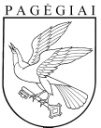 Pagėgių savivaldybės tarybasprendimasdėl PAGĖGIŲ SAVIVALDYBĖS TARYBOS 2022 m. GEGUŽĖS 26 d. sprendimo nr. t-80 „dėl Pagėgių savivaldybės Kelių priežiūros ir plėtros programos finansavimo lėšomis finansuojamų savivaldybės ar viešųjų įstaigų, kurių dalininkė yra savivaldybė, savivaldybės įmonių valdomų vietinės reikšmės kelių objektų sąrašo 2022 metams PAtvirtinimo“ PAKEITIMO2022 m. birželio 23 d. Nr. T1-126Pagėgiai